        17 декабря 2019 года в г. Бобров на базе Бобровского образовательного центра «Лидер» имени А.В. Гордеева состоялся финал конкурса Агитбригад по избирательному законодательству.        В финале  приняли участие  команды Бобровского, Бутурлиновского, Таловского районов и Центрального района г. Воронеж.       С показательными выступлениями в финале области выступила и наша команда МКОУ «Богучарская СОШ № 2», где нашу команду участники конкурса Агитбригад встречали бурными аплодисментами.        Конкурс проходил в дружественной теплой обстановке, все выступления были красочными, затем был проведен конкурс капитанов, где они отвечали на различные вопросы по избирательному праву.       Компетентное жюри подвело итоги:I место – у команды Бобровского района;II место – у команды Таловского района; III место – у команды Бутурлиновского района.      Команда – победитель получила кубок, и все команды - победители получили призы Избирательной комиссии Воронежской области.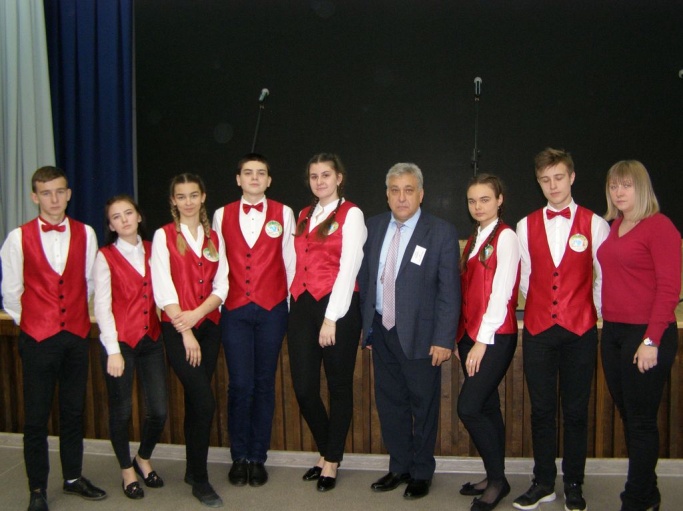 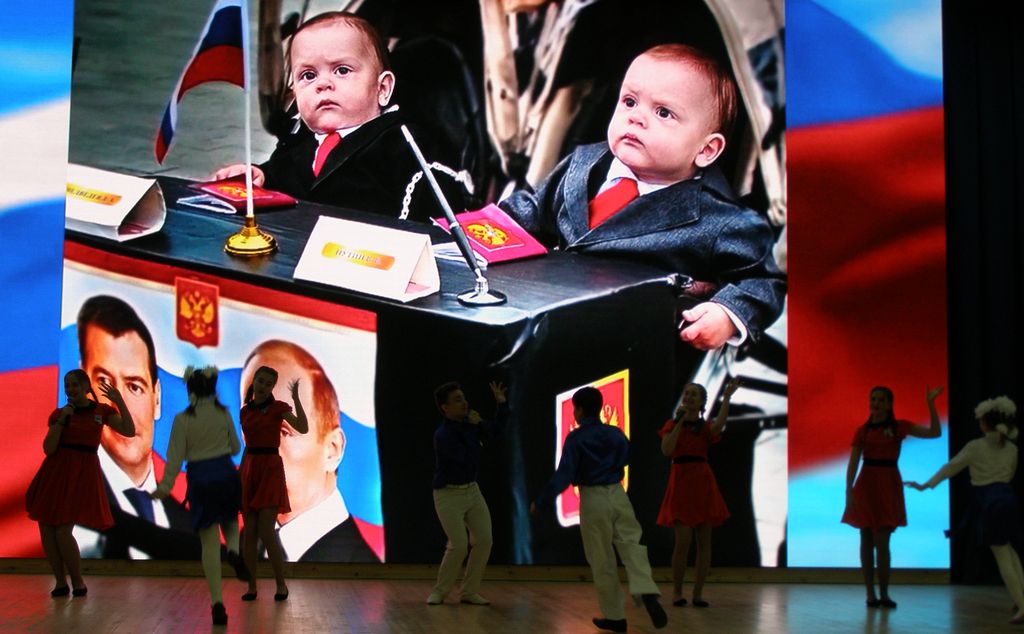 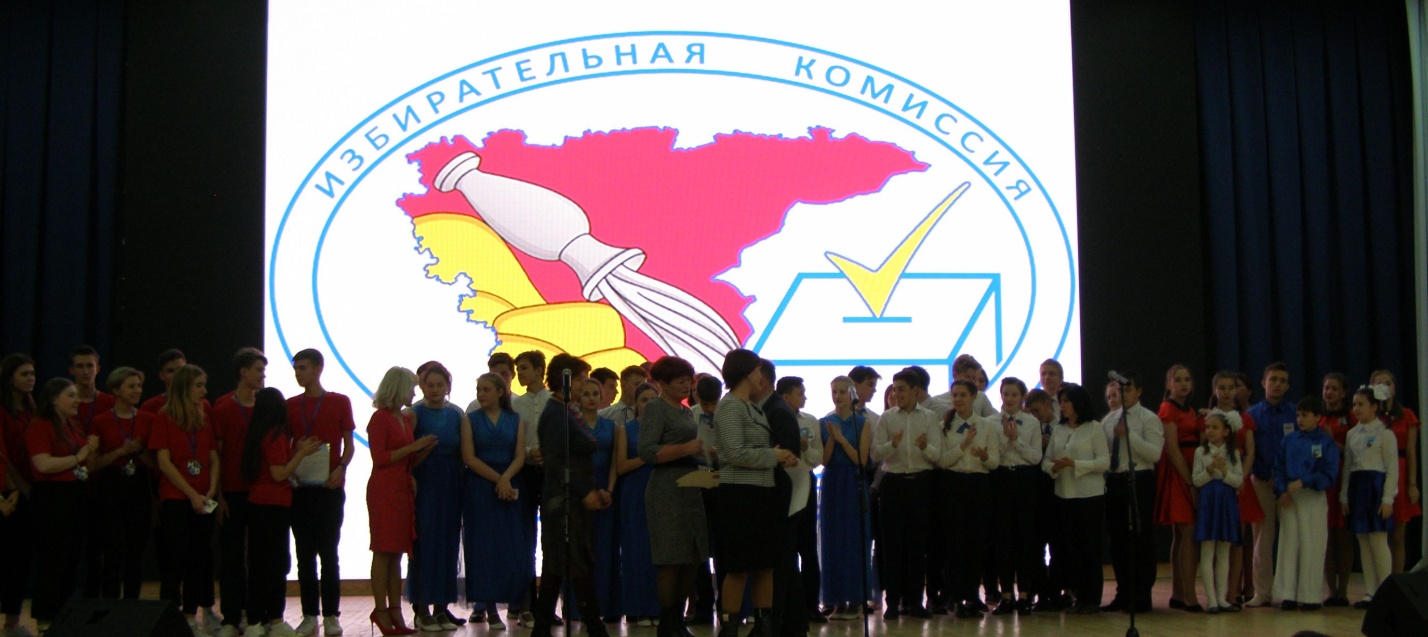 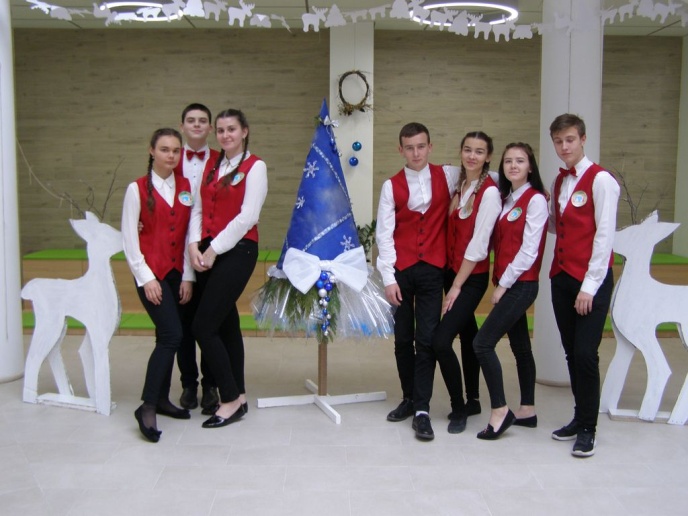 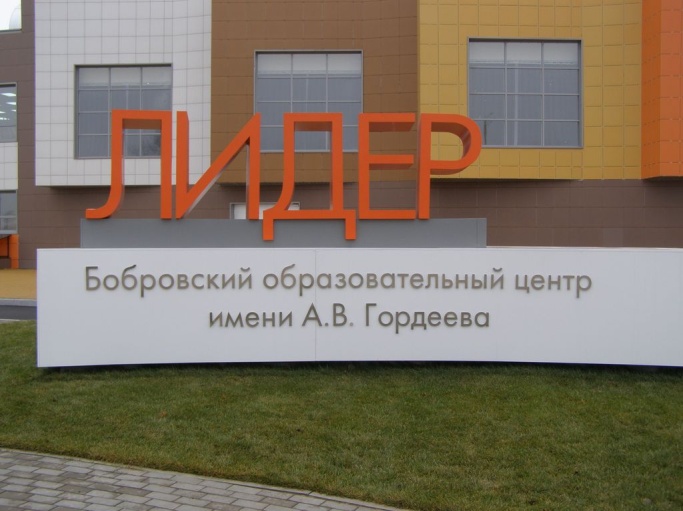 